Однодневная образовательная программа
«Школа финансовой грамотности»Образовательная программа предназначена для тех, кто хочет повысить свою финансовую грамотность, планирует или уже занимается бизнесом и хочет научиться более эффективно управлять финансами (личными, семейными, в бизнесе).Цель образовательной программы – обеспечить в доступной и систематизированной форме информацию о финансовых рынках и услугах, дать конкретные навыки в области принятия финансовых и экономических решений населению Пермского края.В программе рассматриваются следующие вопросы:Как управлять своими финансами?Как научиться экономить?Где взять деньги для крупной покупки?Как сохранить свои сбережения?Что такое ипотека и когда следует ее брать?Как правильно брать кредит?Как найти деньги для начала или развития бизнеса?Ведущий семинар:  Бельмас Светлана Михайловна – преподаватель Пермского национального исследовательского политехнического университета и Института повышения квалификации - РМЦПК.Обучение состоится: 28 октября 2016, с 10:00 до 15:00Место обучения:  с. Уинское, ул. Свободы,29а,  РДКДля участия в программе необходимо позвонить по телефону:8-(34259)-2-34-86, fond-gorbunova@yandex.ru – Горбунова Мария АлександровнаОбучение бесплатное 
реализуется по заданию Министерства промышленности, предпринимательства 
и торговли Пермского края за счет бюджетных средствПо окончании обучения выдается сертификат 
ГАОО ДПО «Институт повышения квалификации – РМЦПК»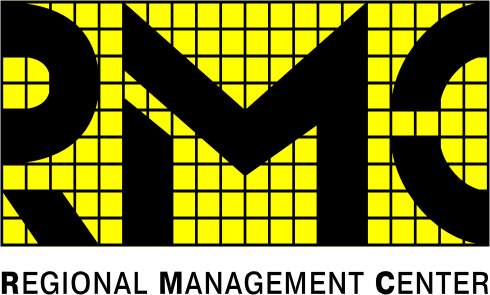 25 лет на рынке бизнес-образованияГосударственная образовательная организациядополнительного профессионального образования«Институт повышения квалификации – РМЦПК»Направление «Малый бизнес»